HECTOR ARTURO ARAUJO SANTIAGOHECTOR ARTURO ARAUJO SANTIAGOHECTOR ARTURO ARAUJO SANTIAGOExperienciaABOGADO POSTULANTE DESDE 2003.PROFESOR DE DERECHO MERCANTIL, INTROUCCION AL DERECHO Y PROCESAL CIVIL DEL CUGS, CENTRO UNIVERSITARIO GRUPO SOL. 2009PROFESOR DE DERERCHO CIVIL, DERECHO CONSTITUCIONAL, INTRODUCCION AL DERECHO, DERECHO PROCESAL CIVIL, DERECHO MERCANTIL EN LA UNIVERSIDAD INSURGENTES.2010FormaciónLICENCIATURA EN DERECHO POR LA UNIVERSIDAD AUTONOMA METROPOLITANA. SEMINARIO: LA PRUEBA PERICIAL EN MATERIA PENAL.SEMINARIO MARCAS Y PATENTES, POR EL INSTITUTO MEXICANO DE LA PROPIIEDAD INDUSTRIAL.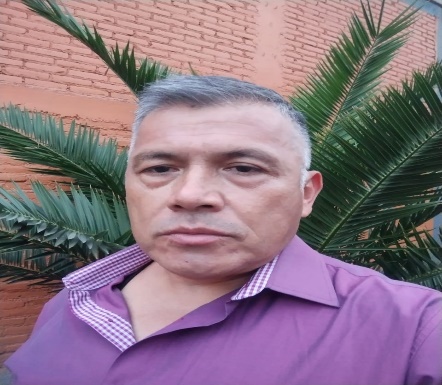 ExperienciaABOGADO POSTULANTE DESDE 2003.PROFESOR DE DERECHO MERCANTIL, INTROUCCION AL DERECHO Y PROCESAL CIVIL DEL CUGS, CENTRO UNIVERSITARIO GRUPO SOL. 2009PROFESOR DE DERERCHO CIVIL, DERECHO CONSTITUCIONAL, INTRODUCCION AL DERECHO, DERECHO PROCESAL CIVIL, DERECHO MERCANTIL EN LA UNIVERSIDAD INSURGENTES.2010FormaciónLICENCIATURA EN DERECHO POR LA UNIVERSIDAD AUTONOMA METROPOLITANA. SEMINARIO: LA PRUEBA PERICIAL EN MATERIA PENAL.SEMINARIO MARCAS Y PATENTES, POR EL INSTITUTO MEXICANO DE LA PROPIIEDAD INDUSTRIAL.ContactoContactoExperienciaABOGADO POSTULANTE DESDE 2003.PROFESOR DE DERECHO MERCANTIL, INTROUCCION AL DERECHO Y PROCESAL CIVIL DEL CUGS, CENTRO UNIVERSITARIO GRUPO SOL. 2009PROFESOR DE DERERCHO CIVIL, DERECHO CONSTITUCIONAL, INTRODUCCION AL DERECHO, DERECHO PROCESAL CIVIL, DERECHO MERCANTIL EN LA UNIVERSIDAD INSURGENTES.2010FormaciónLICENCIATURA EN DERECHO POR LA UNIVERSIDAD AUTONOMA METROPOLITANA. SEMINARIO: LA PRUEBA PERICIAL EN MATERIA PENAL.SEMINARIO MARCAS Y PATENTES, POR EL INSTITUTO MEXICANO DE LA PROPIIEDAD INDUSTRIAL.BANDERA 245 B, LA LAGUNA TICOMAN, ALCALDIA GUSTAVO A. MADERO, CIUDAD DE MÉXICO.BANDERA 245 B, LA LAGUNA TICOMAN, ALCALDIA GUSTAVO A. MADERO, CIUDAD DE MÉXICO.ExperienciaABOGADO POSTULANTE DESDE 2003.PROFESOR DE DERECHO MERCANTIL, INTROUCCION AL DERECHO Y PROCESAL CIVIL DEL CUGS, CENTRO UNIVERSITARIO GRUPO SOL. 2009PROFESOR DE DERERCHO CIVIL, DERECHO CONSTITUCIONAL, INTRODUCCION AL DERECHO, DERECHO PROCESAL CIVIL, DERECHO MERCANTIL EN LA UNIVERSIDAD INSURGENTES.2010FormaciónLICENCIATURA EN DERECHO POR LA UNIVERSIDAD AUTONOMA METROPOLITANA. SEMINARIO: LA PRUEBA PERICIAL EN MATERIA PENAL.SEMINARIO MARCAS Y PATENTES, POR EL INSTITUTO MEXICANO DE LA PROPIIEDAD INDUSTRIAL.Email: licaraujo66@hotmail.comEmail: licaraujo66@hotmail.comExperienciaABOGADO POSTULANTE DESDE 2003.PROFESOR DE DERECHO MERCANTIL, INTROUCCION AL DERECHO Y PROCESAL CIVIL DEL CUGS, CENTRO UNIVERSITARIO GRUPO SOL. 2009PROFESOR DE DERERCHO CIVIL, DERECHO CONSTITUCIONAL, INTRODUCCION AL DERECHO, DERECHO PROCESAL CIVIL, DERECHO MERCANTIL EN LA UNIVERSIDAD INSURGENTES.2010FormaciónLICENCIATURA EN DERECHO POR LA UNIVERSIDAD AUTONOMA METROPOLITANA. SEMINARIO: LA PRUEBA PERICIAL EN MATERIA PENAL.SEMINARIO MARCAS Y PATENTES, POR EL INSTITUTO MEXICANO DE LA PROPIIEDAD INDUSTRIAL.ExperienciaABOGADO POSTULANTE DESDE 2003.PROFESOR DE DERECHO MERCANTIL, INTROUCCION AL DERECHO Y PROCESAL CIVIL DEL CUGS, CENTRO UNIVERSITARIO GRUPO SOL. 2009PROFESOR DE DERERCHO CIVIL, DERECHO CONSTITUCIONAL, INTRODUCCION AL DERECHO, DERECHO PROCESAL CIVIL, DERECHO MERCANTIL EN LA UNIVERSIDAD INSURGENTES.2010FormaciónLICENCIATURA EN DERECHO POR LA UNIVERSIDAD AUTONOMA METROPOLITANA. SEMINARIO: LA PRUEBA PERICIAL EN MATERIA PENAL.SEMINARIO MARCAS Y PATENTES, POR EL INSTITUTO MEXICANO DE LA PROPIIEDAD INDUSTRIAL.ExperienciaABOGADO POSTULANTE DESDE 2003.PROFESOR DE DERECHO MERCANTIL, INTROUCCION AL DERECHO Y PROCESAL CIVIL DEL CUGS, CENTRO UNIVERSITARIO GRUPO SOL. 2009PROFESOR DE DERERCHO CIVIL, DERECHO CONSTITUCIONAL, INTRODUCCION AL DERECHO, DERECHO PROCESAL CIVIL, DERECHO MERCANTIL EN LA UNIVERSIDAD INSURGENTES.2010FormaciónLICENCIATURA EN DERECHO POR LA UNIVERSIDAD AUTONOMA METROPOLITANA. SEMINARIO: LA PRUEBA PERICIAL EN MATERIA PENAL.SEMINARIO MARCAS Y PATENTES, POR EL INSTITUTO MEXICANO DE LA PROPIIEDAD INDUSTRIAL.